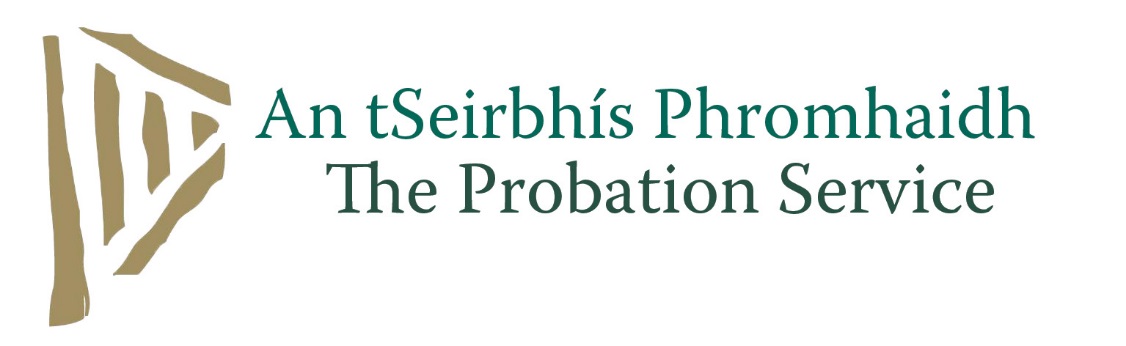 Probation ServiceSubject Access Request FormRequest for Access to Personal Data under the General Data Protection Regulation (GDPR) 2018Please complete all parts.Full Name: ________________________________________________________________________________________Address: ______________________________________________________________________________________________________________________________________________________________________________________________________________________________________________________________________________Eircode: _____________________________________________________________________________Contact Phone Number: ____________________________________________________________Email Address (where applicable): ________________________________________________The details of my request are:To assist us in identifying and locating the personal data sought, please ensure that you provide details of your interactions with our various Offices and Divisions, as well as any specific identifiers (e.g. any previous addresses, date of birth, reference numbers from previous contacts with us etc.). _________________________________________________________________________________________________________________________________________________________________________________________________________________________________________________________________________________________________________________________________________________________________________________________________________________________________________________________________________________The period of time for which data is sought:Please indicate the timeframe for your request (e.g. July 2016 or January 2015-April 2017)__________________________________________________________________________________________________________________________________________________________________________________________Further details:Please provide any extra information you have which may assist us in responding to your request_________________________________________________________________________________________________________________________________________________________________________________________________________________________________________________________________________________________________________________________________________________________________________________________________________________________________________________________________________________In order for us to verify your identity, please provide:Copy of one of the following forms of photographic identification:Please tick whichever provided.		Current Passport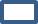 		Current Driving Licence		Public Services CardANDCopy of a recent Utility Bill or Government issued letterI request you to forward all correspondence in relation to this request by:Please tick as appropriate		Postal Address provided above		Email Address provided aboveSignature of Requester _____________________________________________Date _________________________________Please return the completed form by post to: Data Protection Liaison Officer,Probation Service Headquarters,Haymarket,Smithfield,Dublin 7,D07 WT27 Or by email to: dataprotection@probation.ie ChecklistHave you:Completed the Subject Access (SAR) Request form in full        -	YES/NOSigned and dated the SAR form				        -	YES/NOIncluded the specified photographic ID			        -	YES/NOIncluded a copy of a recent utility bill or Government letter   -	YES/NOFor further information, please visit:http://www.justice.ie/en/JELR/Pages/Data_Protection  Probation Service DP WebsiteData Protection Commissioner – www.dataprotection.ieSubject Access Request FormPrivacy NoticeThe Data Protection Support and Compliance (DPSC) Office of the Department of Justice and Equality collects the data you provide in this form.  The data controller for the information you provide is the Department of Justice and Equality.   The data controller’s contact details are:Data Protection Support and Compliance OfficeDepartment of Justice and Equality51 St. Stephen’s GreenDublin 2Email – subjectaccessrequests@justice.ieTelephone – 01-6028601We may use the personal data you provide in this form for the purpose of responding to your subject access request.Our legal basis for collecting and processing this data is the 2016/679 General Data Protection Regulation (GDPR).  The personal data provided here will be stored securely on DJE IT servers.The contact for any queries in relation to this form is Data Protection Support and Compliance Office at dataprotection@probation.ie.This data will be stored for 5 years from the date of the Subject Access Request or for as long as is needed to respond to the request and implement any further requests from the data subject e.g. rectification, erasure, etc. whichever is later.You have the right to rectify any inaccuracies in your data.  To do this you should write to the Data Protection Support and Compliance Office at the address listed at 1 above documenting the inaccuracies which need to be rectified.You have the right, where appropriate, to obtain erasure of your data and/or a restriction on processing of your data as well as the right to object to the processing of your data.  In addition, you have the right to lodge a complaint with the Data Protection Commission.  Further details in relation to your data protection rights can be found in the Department of Justice and Equality Data Protection Policy available at:http://www.justice.ie/en/JELR/Pages/Data_ProtectionPart 1 – Details of Data Subject (person making request)Please use block capitalsPart 2 – Details of RequestPart 3 – Verification of IdentityPart 4 – Form of Communication